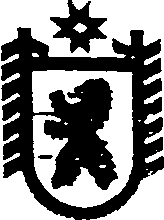 Республика КарелияСОВЕТ СЕГЕЖСКОГО МУНИЦИПАЛЬНОГО РАЙОНАXXXIX   ЗАСЕДАНИЕ   IV   СОЗЫВАРЕШЕНИЕот  31  января  2017 года   №   318СегежаОб утверждении Программы приватизации муниципального имущества муниципального образования «Сегежский  муниципальный  район»  на 2017 годВ соответствии с Федеральным законом от 21 декабря . № 178-ФЗ «О приватизации государственного и муниципального имущества»,  пунктом 14 части 1 статьи  28 Устава муниципального образования «Сегежский муниципальный район»  Совет Сегежского муниципального района решил:1. Утвердить прилагаемую Программу приватизации муниципального имущества муниципального образования «Сегежский муниципальный район» на  2017 год.2. Поручить администрации Сегежского муниципального района осуществить продажу муниципального имущества, планируемого к приватизации в 2017 году, в соответствии с действующим законодательством Российской Федерации.3. Опубликовать настоящее решение в газете «Доверие» и обнародовать путем размещения официального текста настоящего решения в информационно-телекоммуникационной сети «Интернет» на официальном сайте администрации Сегежского муниципального района  http://home.onego.ru/~segadmin.  4. Настоящее решение вступает в силу со дня его опубликования.Председатель СоветаСегежского муниципального района          Глава  Сегежского муниципального района                                                                   С.Ф. ТюковРазослать: в дело, КУМИиЗР-2, ФУ.           УТВЕРЖДЕНА           решением Совета Сегежского           муниципального района           от 31  января 2017 г.  № 318ПРОГРАММА приватизации муниципального имущества муниципального образования «Сегежский муниципальный район»  на 2017 год1. Приватизация муниципального имущества муниципального образования «Сегежский муниципальный район» (далее - муниципальное имущество) является составной частью системы управления объектами муниципальной собственности и осуществляется в соответствии с федеральными законами от 6 октября . № 131-ФЗ «Об общих принципах организации местного самоуправления в Российской Федерации», от 21 декабря . № 178-ФЗ «О приватизации государственного и муниципального имущества» (далее – Федеральный закон от 21 декабря 2001 г. № 178-ФЗ), от 22 июля . № 159-ФЗ «Об особенностях отчуждения недвижимого имущества, находящегося в государственной собственности субъектов Российской Федерации или в муниципальной собственности и арендуемого субъектами малого и среднего предпринимательства, и о внесении изменений в отдельные законодательные акты Российской Федерации» (далее – Федеральный закон от 22 июля . № 159-ФЗ), Уставом муниципального образования «Сегежский муниципальный район», Положением о порядке и условиях приватизации муниципального имущества муниципального образования «Сегежский муниципальный район», утвержденным решением Совета Сегежского муниципального района от 29 декабря  2016 г. № 315, иными нормативными правовыми актами органов местного самоуправления. 2. Приватизация муниципального имущества осуществляется с целью увеличения доходов бюджета Сегежского муниципального района (далее – бюджет района) и снижения расходов бюджета района на содержание муниципального имущества. 3. Основными принципами проведения приватизации муниципального имущества являются:1) обеспечение равенства покупателей и открытости деятельности администрации Сегежского муниципального района  при осуществлении приватизации муниципального имущества;   2)  приватизация муниципального имущества, использование которого не приносит доход в бюджет района, а также требует значительных средств на его ремонт и содержание; 3) содействие развитию малого и среднего предпринимательства путем реализации преимущественного права на приобретение арендуемого муниципального имущества субъектами малого и среднего предпринимательства при соблюдении условий, установленных статьей 3 Федерального закона от 22 июля . № 159-ФЗ.4. В 2017 году в программу приватизации муниципального имущества муниципального образования «Сегежский муниципальный район»  на 2017 год (далее – программа приватизации) включено 26 объектов муниципального имущества. 5. Согласно прилагаемому к настоящей Программе приватизации Перечню муниципального имущества муниципального образования «Сегежский муниципальный район» (далее – перечень)  планируется продать 25 объектов муниципального имущества в соответствии с Федеральным законом от 21 декабря . № 178-ФЗ и 1 объект муниципального имущества - арендатору, имеющему  преимущественное право на приобретение арендуемого муниципального имущества при соблюдении условий, установленных статьей 3 Федерального закона  от 22 июля .  № 159-ФЗ. 5. При признании несостоявшимся аукциона по продаже муниципального имущества, включенного в Программу приватизации, способ приватизации изменяется в соответствии с Федеральным законом от 21 декабря . № 178-ФЗ.6. В ходе приватизации муниципального имущества  в Программу приватизации могут вноситься дополнения, изменения по составу муниципального имущества, которые утверждаются решением Совета Сегежского муниципального района._____________________--------------------ПРИЛОЖЕНИЕк Программе   приватизации                                                                                                   муниципального  имущества                                                                                                  муниципального образования                                                                                           «Сегежский муниципальный район»                                                                                                               на 2017 год ПЕРЕЧЕНЬ муниципального имущества муниципального образования «Сегежский муниципальный район»,  планируемого к приватизации в 2017 году   ПЕРЕЧЕНЬ муниципального имущества муниципального образования «Сегежский муниципальный район»,  планируемого к приватизации в 2017 году   ПЕРЕЧЕНЬ муниципального имущества муниципального образования «Сегежский муниципальный район»,  планируемого к приватизации в 2017 году   ПЕРЕЧЕНЬ муниципального имущества муниципального образования «Сегежский муниципальный район»,  планируемого к приватизации в 2017 году   № п/пНаименование имущества Место расположение  имущества Площадь,  кв.м1234Нежилое  помещение, расположенное в подвале, на первом этаже  отдельно стоящего зданияг. Сегежа, ул. Владимирская,                        д. № 11-а, пом. 2267,4 Здание помещений школьных мастерских г. Сегежа, ул. Кирова,                       д. № 30а 197,2Нежилое  помещение, расположенное  на первом этаже  отдельно стоящего зданияг. Сегежа, ул. Лесная,           д. № 2-а, пом.2 121,4Нежилое  помещение, расположенное в подвале  девятиэтажного кирпичного жилого дома г. Сегежа, ул. Спиридонова, д. № 1, пом. 72206,5Нежилое помещение, расположенное в подвале жилого домапгт.  Надвоицы, ул. Калинина, д. № 10, пом. 61 19,0Спортивный зал пгт. Надвоицы, ул. Ленина,  д. № 3А904,6Нежилое здание двухэтажноепгт. Надвоицы, ул. Ленина, д. № 3А1515,6Нежилое помещение, расположенное в подвале жилого дома  пгт  Надвоицы, ул. Ленина, д. № 4, пом. 2681,1Здание нежилое двухэтажное Сегежский район,                         д. Каменный Бор, д.б/н (иное описание местоположения: территория Каменноборской базы)1135,91234Общество с ограниченной ответственностью «Кивиярви» (доля в уставном капитале  муниципального образования «Сегежский муниципальный район» 2,37%) г. Сегежа,  ул. Ленина, д. № 9-а-Нежилое  помещение, расположенное  на первом этаже  жилого дома г. Сегежа, ул. Ленина,          д.  17, пом. 11 (2) 17,5Нежилое  помещение, расположенное  на первом этаже  жилого дома г. Сегежа, ул. Ленина,          д.  17, пом. 13 (7,8)  61,4Нежилое  помещение, расположенное  на первом этаже  жилого дома г. Сегежа, ул. Ленина,          д.  17, пом. 14 (9) 15,2Нежилое  помещение, расположенное  на первом этаже  жилого дома г. Сегежа, ул. Ленина,          д.  17, пом. 15 (17,18) 35,6Нежилое  помещение, расположенное  на первом этаже  жилого дома г. Сегежа, ул. Ленина,          д.  17, пом. 16 (14,15,16) 41,6Нежилое помещение, расположенное на первом этаже жилого домаг. Сегежа, ул. Спиридонова, д.25, пом. 1297,6Нежилое помещение,  расположенное на втором этаже здания КБО г. Сегежа, ул. Мира, д. № 6а, пом. 238,5Нежилое помещение,  расположенное на втором этаже здания КБО г. Сегежа, ул. Мира, д. № 6а, пом. 420,3Нежилое помещение,  расположенное на втором этаже здания КБО г. Сегежа, ул. Мира, д. № 6а, пом. 1 38,9Нежилые помещения, расположенные на втором этаже домаг. Сегежа, ул. Лесная, д. № 3а55,9 Нежилое здание  МКДОУ п. Идель пос. Идель, ул. Центральная, д.  б/н420,6Нежилое здание МКДОУ – детский сад категории п. Черный Порогпос. Чёрный Порог, ул. Новая, д. № 6298,6Нежилое помещение, расположенное на первом этаже жилого домаг. Сегежа, ул. Антикайнена, д. 21, пом. 66 (с 1 по 15)141,8Нежи лое помещение, расположенное в подвале, на первом этаже жилого домаГ. Сегежа, бульвар Советов, д. 5, пом. 12789,7Здание клуба юных моряков г. Сегежа,ул. Карельская, д. 7-а373,2Автомобиль VOLGA JR41 (Siber), идентификационный номер (VIN) Х96ERB6X480000452, год изготовления 2008   г. Сегежа-